GRĂDINIŢA CU  P.P. ,,SFINȚII ARHANGHELI MIHAIL ȘI GAVRIIL” PLOIEȘTI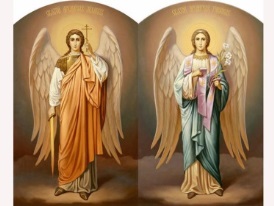    Aleea Levănțica, Nr. 2GTel.: 0244/574600E –mail: gradinitasfintiiarhangheli@yahoo.comConsiliul de Administrație al Grădiniței cu P.P. „Sfinții Arhangheli Mihail și Gavriil” PloieștiHOTĂRÂREA NR. 32/18.11.2021	Consiliul de Administrație al Grădiniței cu P.P. „Sfinții Arhangheli Mihail și Gavriil” Ploiești, întrunit în ședința extraordinară din 18.11.2021,În conformitate cu:prevederile Legii educatiei naționale nr.1/2011, cu modificările și completările ulterioare,Regulamentul cadru de organizare și funcționare a unităților de învățământ preuniversitar nr. 5447/2020,HOTĂRĂȘTE:Art. 1. Aprobarea Proiectului planului de şcolarizare al anului şcolar 2022-2023:3 grupe mici PP – 60 de copii;3 grupe mijlocii PP – 69 de copii;2 grupe mari PP – 50 de copii;1 grupă mijlocie PN – 18 copii;1 grupă mare PN. – 18 copii.TOTAL – 215 copii.                                                                                                                       Președinte C.A.                                                                                                                             Director,                                                                                                                        Bucur Adriana